Page 1 of 2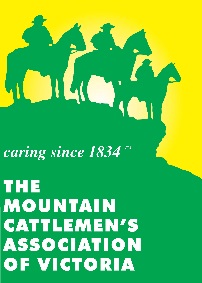 Mountain Cattlemen’s Association of Victoria IncABN 25 342 519 237 				Association No. A0002117PAnnual Get-Together 2022Stall Application FormThe annual MCAV Get-together (G2G) will be held at McCormack Park Merrijig from Sep 30 – Oct 2.This form is an application form only. It is recommended stalls be on site by Thursday Sep. 29 to enable safe site setup before the patrons arrive at 9am Friday morning. However, set up is possible on Friday morning.  Please notify us if you require Friday morning set up as we will fast track your access into the site. All stall holders must provide to the MCAV a copy of Certificate of Currency for Public Liability Insurance, Products Liability Insurance, and if applicable WorkCover Insurance. In addition, and if required, food stall holders will need to provide the relevant permits for a temporary food premises in the Mansfield Shire with the application form.For further queries please contact our stalls coordinator Ange Comerford on 0451007690 or by email stalls@mcav.com.au Please return completed form to: Secretary, Shop 11, 20 Highett St, Mansfield 3722 or vi the above email. I/we are applying for a:  Food Stall 		 Display/merchandise Stall I/we will require a:  Powered Site        U	 Unpowered site Please estimate the area your site will require in metres: Food / catering stallsPage 2 of 2Display / Merchandise stallsPlease feel free to add any further details you think we need to know when making our decision.ELECTRICITY REQUIREMENTSName of Organisation / BusinessContact PersonContact detailsPhone, address & emailList the items on your menuPlanned operating timesNumber of staff you will be bringing to the G2g.Do you have the relevant permits to operate a food stall?What experience do you have running a mobile food venue?List the items you have for display / sale. Number of staff you will be bringing to the G2g.What is your experience in operating a mobile stall?Will you have:LightingwattsORampsCool RoomswattsORampsCooking EquipmentHot water urnwattsORampsBain mariewattsORampsDeep FryerwattsORampsElectric GrillwattsORampsotherwattsORampsotherwattsORampsotherwattsORampsotherwattsORampsTOTALwattsORampsIf you have additional comments, please add below:If you have additional comments, please add below:If you have additional comments, please add below:If you have additional comments, please add below: